FORMAÇÃO DE FRASES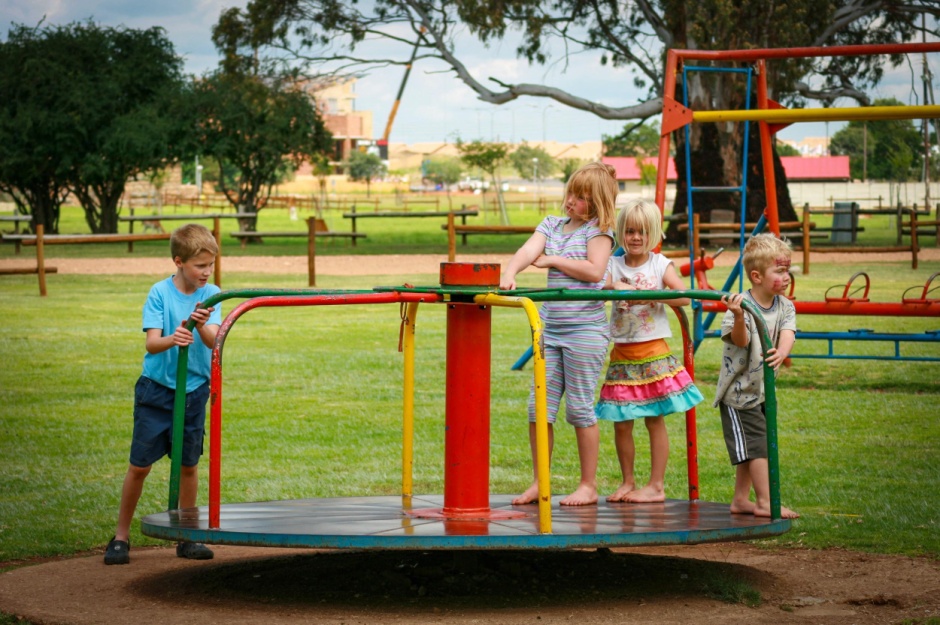 UTILIZANDO A IMAGEM FORME FRASES COM AS PALAVRAS ABAIXO.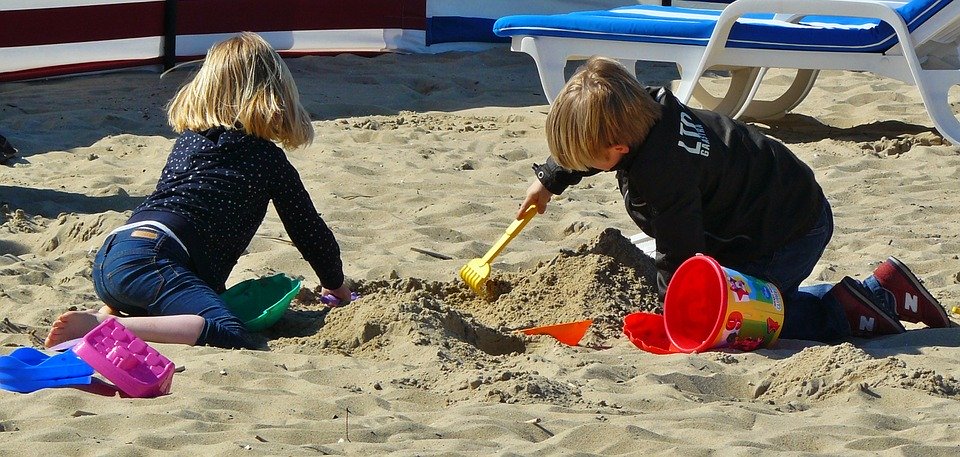 UTILIZANDO A IMAGEM FORME FRASES COM AS PALAVRAS ABAIXO.ONDE?QUANDO?COMO?ONDE?QUANDO?COMO?